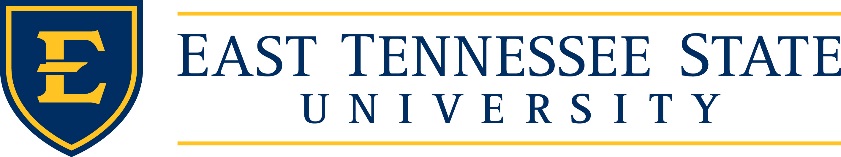 Faculty Senate AgendaSeptember 10, 20182:45 p.m.   Lecture Hall, Building 60 VA CampusIntroductions CelebrationsAnnouncementsApproval of minutes Information item(s)Board of Trustees report – AlsopAction Item(s)Committee on Committees-Epps New BusinessOpen Educational Resources – Ashley SergiadisChief Nicole Collins, VP for Public Safety / Chief of Police ETSU – Presentation with Q&AOld BusinessQuestions on summariesComments from guestsAdjournNext meeting:  Sept. 24, 2018Faculty Senate Dinner at Shelbridge – September 27, 2018 